Zápis do mateřské školy na školní rok 2023/2024Fáze 1Vydávání žádostí : 1. dubna - 30. dubna 2023Přihlášku pro zápis dítěte do mateřské školy je možné získat třemi způsoby v období vydávání přihlášek (1.dubna - 30. dubna 2023):A, Elektronické vydání přihláškyNa internetové adrese:
zapisdoms.brno.cz ve formátu pdf.neboB, Vyzvednutí v mateřské školeNa MŠ Vranovská 17 dne 24.4. od 7.00hod do 12.00hod. Vydávání přihlášek je na všechna naše pracoviště ( MŠ Merhautova, MŠ Sýpka, MŠ Vranovská).neboC, Vyzvednutí na OŠMLNa Odboru školství a mládeže Magistrátu města Brna, Dominikánské nám. 3, v úřední dny pondělí a středa v době od 8.00 do 17.00hod.
Kontakty:Bc. Yvona Šebestová: sebestova.yvona@brno.cz, tel. 542 17 2179Mgr. Irena Hudcová: hudcova.irena.osmt@brno.cz, tel. 542 17 2181Důležité informace:Po vygenerování žádosti o přijetí získáte jedinečný číselný identifikátor, který zajistí anonymitu při zveřejnění výsledků přijímacího řízení.Pokud si přihlášku vytisknete sami doma, nemusíte v této fázi MŠ kontaktovat.Pokud nemáte přístup k internetu a chcete přihlášku získat na MŠ, sledujte aktuální informace na těch MŠ, kam chcete svoje dítě přihlásit.Vyplňování přihlášky věnujte náležitou pozornost – dbejte na čitelnost, neopomeňte nechat potvrdit požadované údaje od dětského lékaře - očkování. (Netýká se dětí, které budou od 1. 9. 2023 plnit povinné předškolní vzdělávání.)Pro získání přihlášky některým z výše uvedených způsobů je vhodné znát číslo pojištěnce (dítěte), které je uvedeno na kartičce jeho zdravotní pojišťovny.Nastavení internetového prohlížeče . Pro bezproblémové vydání a tisk přihlášky, doporučujeme použít internetový prohlížeč (Internet explorer verze 10 a vyšší, Edge, Firefox, Safari, Chrome a další kompatibilní prohlížeče) ve standardním nastavení. V prohlížeči je třeba mít zapnutý javascript a povolené cookies soubory. Pokud se vám vydání přihlášky nedaří, zkuste využít jiného internetového prohlížeče.Fáze 2Příjem vyplněných žádostí3. a 4. května 2023Sběr přihlášek probíhá na MŠ Vranovská 17 v době od 8.00 do 15.00 hodin pro všechna naše pracoviště (MŠ Merhautova 37, MŠ Vranovská 17, MŠ Sýpka 26a).Informujte se na adrese: zapisdoms.brno.cz o počtech volných míst na MŠ – můžete pak lépe odhadnout šance na přijetí právě Vašeho dítěte.Doporučujeme řádně vyplněnou přihlášku předložit odpovědnému pracovníkovi MŠ  paní učitelce Lence MořickéPři podání přihlášky i v průběhu správního řízení je odpovědný pracovník mateřské školy oprávněn požadovat rovněž rodný list dítěte, občanský průkaz zákonného zástupce, doklad o trvalém pobytu dítěte (pokud se liší od trvalého pobytu zákonných zástupců).Dítě můžete přihlásit do libovolného počtu MŠ. Z důvodu odevzdání přihlášky v papírové podobě doporučujeme dostavit se do každé z Vámi vybraných MŠ osobněNeúplně vyplněná přihláška, která nebude v termínu stanoveném ředitelkou školy doplněna, je důvodem k vyřazení dítěte z přijímacího řízení!Podání žádostiPřihlášku je možné doručit následujícími způsoby:osobní podání: sběr přihlášek 3. a 4. května v době od 8.00 hod do 15.00 hod.
Pokud by bylo podání učiněno pomocí jiných technických prostředků (např. e-mailem bez uznávaného elektronického podpisu apod.), je nutné jej do 5 dnů ze strany zákonného zástupce potvrdit jedním z níže uvedených způsobů,e-mailem s uznávaným elektronickým podpisem (nelze jen poslat prostý email!),poštou (rozhodující je datum podání na poštu),do datové schránky školy : paekgfmDoklady k zápisu:Rodný listMísto trvalého pobytu dítěteDoložení řádného očkování dítěte  - potvrzení o řádném očkování s razítkem lékaře V případě cizinců je zapotřebí, aby rodiče dítěte předložili doklad o přechodném pobytu dítěte (z něj vyplývá, která škola je pro dítě spádovou). Pokud doklad nemají, předloží (po domluvě s ředitelkou/ředitelem školy) ve lhůtě, kterou ředitelka/ředitel školy stanoví, své povolení k přechodnému pobytu a vyřídí pro dítě tento doklad na pracovišti Odboru azylové a migrační politiky Ministerstva vnitra ČR, Tuřanka 1554/115b, Brno.Fáze 3Vyhodnocování žádostíOd 17. května 2023Od tohoto termínu můžete očekávat informaci o přijetí/nepřijetí (případně nutnosti losování pořadí) Vašeho dítěte do MŠ.Odpovědný pracovník MŠ Vás bude kontaktovat jedním z níže uvedených způsobů na základě údajů uvedených v přihlášce:telefonickyprostřednictvím smse-mailemdoručením písemného rozhodnutí o přijetí/nepřijetíOd 17. května 2023 můžete sledovat průběh přijímacího řízení Vašeho dítěte, např. zda se hranice neposunula tak, že bude Vaše dítě přijato.Pro bližší informace ohledně přijímacího řízení věnujte prosím v těchto dnech pozornost Vašemu emailu, který jste mateřské škole poskytli ke komunikaci s Vámi.Podrobnější informace získáte na zapisdoms.brno.cz.O přijetí dětí do mateřských škol rozhoduje ředitel(ka) mateřské školy v přijímacím řízení, které končí uplynutím lhůt stanovených správním řádem. Případná nově vzniklá místa se obsazují v souladu se školským zákonem.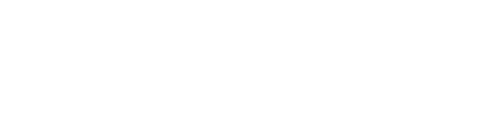 